О Б Щ И Н А   Х А Й Р Е Д И Н3357 с.Хайредин, обл.Враца, ул. „Георги Димитров” № 135, тел. 09166 / 22 – 09,факс: 09166/22 14,  e-mail: hayredin_ob@mail.bg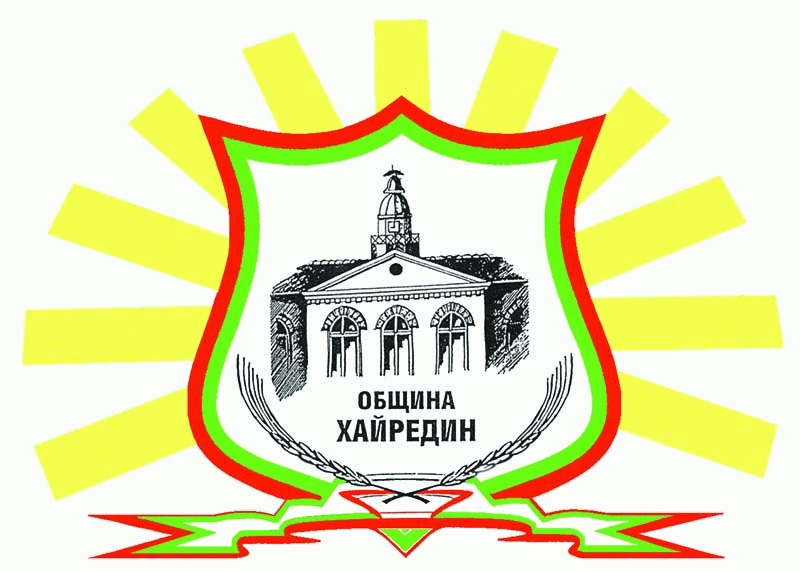 Н А Р Е Д Б А  № ЗА ОБЕМА НА ЖИВОТНОВЪДНАТА ДЕЙНОСТ И МЕСТАТА ЗА ОТГЛЕЖДАНЕНА СЕЛСКОСТОПАНСКИ ЖИВОТНИ НА ТЕРИТОРИЯТАНА ОБЩИНА ХАЙРЕДИНРАЗДЕЛ ІОБЩИ ПОЛОЖЕНИЯЧл. 1 (1)Тази Наредба урежда обема на животновъдната дейност и местата за отглеждане на селскостопански животни на територията на община Хайредин. Наредбата не се отнася за отглеждане на домашни любимци.Чл. 2 Наредбата регламентира реда и условията за отглеждане на селскостопанскиживотни на територията на община Хайредин, както и взаимоотношенията между общинската администрация, БАБХ и собствениците на животни.РАЗДЕЛ ІІПРАВА И ЗАДЪЛЖЕНИЯ НА КМЕТА НА ОБЩИНА ХАЙРЕДИНИ КМЕТОВЕТЕ НА НАСЕЛЕНИТЕ МЕСТАЧл. 3 Кметът на Общината, кметът на населеното място или упълномощени от тяхдлъжностни лица:1. Съдействат при изпълнение на мерките за профилактика при регистрация на животновъдните обекти по чл.137, ал.1 от ЗВД, както и за ограничаване и ликвидиране на заразни болести по животните. 2. Предприемат мерки за недопускане на животни на територията на депата за отпадъци. Чл.4 Кметът на Общината, кметовете на населените места или упълномощени от тяхдлъжностни лица осъществяват контрол на дейностите по поддържане и управление насанитарно-хигиенното състояние в населените места, местоположението и изграждането на стопанства за лични нужди, животновъдни обекти и спазване изискванията на настоящата наредба.Чл.5 (1) Кметовете на населените места определят със заповед маршрути за движение на животните при извеждане на паша.(2) За нарушения по ал. 1 на настоящия член, виновните лица се наказват с глоба в размер от 50 до 200 лева.РАЗДЕЛ ІІІПРАВА И ЗАДЪЛЖЕНИЯ НА ФИЗИЧЕСКИТЕИ ЮРИДИЧЕСКИ ЛИЦАЧл.6 (1) Физическите и юридическите лица в населените места имат право:1. Да изграждат лични стопанства (за лични нужди) в рамките на допустимия,съгласно Приложение№1 брой животни;2. Да отглеждат животни за лични нужди и регистрирани животновъдни обекти, съгласно разпоредбите на настоящата наредба;Чл.7 (1) Физическите и юридическите лица в населените места на територията на Община Хайредин са длъжни да:1.Изградят стопанските постройки със селскостопанско предназначение съгласно определените норми:-три метра (3 м) от дворищно-регулационната линия, при условие, че отпадните води се отвеждат в собствения парцел, включени в канализацията или септичната яма;минимум шест метра (6 м) от жилищните сгради, находящи се в дворното място, както и от сградите в съседните имоти;-при невъзможност за спазване на разстоянията по т. 1 и т. 2 е необходимо нотариална заверена декларация за съгласие от съответния(те) съсед(и);- на разстояние петдесет метра (50 м) от административните сгради, детски ясли и градини и болнични заведения.2. Спазват определения брой за отглеждане на животни за лични нужди, регистрирани животновъдни обекти на територията на община Хайредин.3. Предотвратяват и ограничават замърсяването на околната среда, следствиеотглеждането на животни;4. Да спазват всички законови и подзаконови изисквания в тази област, включителнои разпоредбите на настоящата наредба.(2) За нарушения по ал. 1 на настоящия член, виновните лица се наказват с глоба в размер от 100 до 300 лева.Чл. 8 (1) Собствениците на селскостопански животни осигуряват места в своя имот завременно съхранение на оборската тор, като площадката за съхранение е на минимум 10 метра от жилищни сгради. Торта се изнася минимум три пъти в месеца, а през летния сезон минимум веднъж седмично.(2) За нарушения по ал. 1 на настоящия член, виновните лица се наказват с глобав размер от 50 до 200 лева.Чл.9 (1) Площадките, на които ще се съхранява оборски тор и отпадъчните води отживотновъдния обект, не трябва да създават възможности за отделяне на отровни ивредни емисии в атмосферния въздух, и проникване на същите в почвата и особено вподпочвените води.(2) За нарушения по ал. 1 на настоящия член, виновните лица се наказват с глоба в размер от 100 до 300 лева.Чл.10 (1) Стопаните са длъжни да се грижат за здравето на животните си, да ги предпазват от болка и страдание, да не ги изоставят и да ги отглеждат така, че да бъдат спазени всички условия за хуманно отношение към животните, условията на ЗЗЖ и ЗВД.(2) За нарушенията по ал. 1 на настоящия член, виновните лица се наказват сглоба в размер от 50 до 200 лева.Чл.11 (1) Собствениците на селскостопански животни са длъжни да ги извеждат иприбират по маршрутите за придвижване на животните определени със заповед на кмета на населеното място.(2) За нарушения по ал. 1 на настоящия член, виновните лица се наказват с глобав размер от 50 до 150 лева.Чл.12 (1) Домакинствата, които отглеждат селскостопански животни в личните систопанства са длъжни да се съобразяват с инфраструктурата на района, да изпълняватзоохигиенните, ветеринарно-санитарните, санитарно-хигиенните изисквания, изискванията на ЗУТ и всички други нормативни документи, уреждащи тази дейност.(2) За нарушения по ал. 1 на настоящия член, виновните лица се наказват с глоба в размер от 100 до 300 лева.РАЗДЕЛ ІVОРГАНИЗАЦИЯ И КОНТРОЛ НА ДЕЙНОСТИТЕ ПРИ ОТГЛЕЖДАНЕНА СЕЛСКОСТОПАНСКИ ЖИВОТНИ ЗА ЛИЧНИ НУЖДИЧл.14 (1) По смисъла на тази наредба „Отглеждане за лични нужди” е отглеждането населскостопански животни в обем, съгласно приложение № 1 към настоящата наредба.(2) При изграждане или реконструкция на сгради за отглеждане на животни в личнистопанства в регулацията на населените места, да се осигуряват следните условия:1. Отстоянията до регулационните граници на стопанските сгради да са съгласноусловията на чл. 44 и чл. 45 от ЗУТ, при минимум 10 метра от съседни жилищнисгради. Посочените отстояния могат да бъдат намалени, при представяне на писменосъгласие от съседите;2. Да има изградени водонепроницаеми подове и стени, позволяващи леснопочистване и дезинфекция;3. Да има изградено помещение за съхраняване на фуражите;4. Местоположението и вида на стопанските сгради за отглеждане на животни иптици за лични нужди в урегулирани поземлени имоти се определят и съгласуватот специализираните служби на община Хайредин съобразно Закона за устройство натериторията.5. Заустването на отпадъчните води в канализационната мрежа или в утаечни шахти,да става при спазване на Законовите и подзаконовите изискванията в тази област.(2) За нарушения по ал. 1 на настоящия член, виновните лица се наказват с глобав размер от 100 до 500 лева.Чл.15 (1) В строителните граници (урегулирани имоти) на територията на община Хайредин се разрешава отглеждането на животни за лични нужди в обем, определен в Приложение № 1 към настоящата Наредба(2) Отглеждането на повече животни се извършва по реда и условията на раздел V отнастоящата наредба.(3) Направените замърсявания при прехода на животни по обществени терени или улици в населеното място, незабавно се почистват със собствени средства от собственика на животните.(4) Еднокопитните впрегатни животни да преминават през населеното място с предпазни престилки.(5) За нарушения по настоящия член, виновните лица се наказват с глоба в размер от 100 до 300 лева.Чл.16 (1) Животинските трупове, продукти и отпадъци от животински произход сесъбират, транспортират, съхраняват, обработват, преработват или обезвреждат всъответствие с нормативните изисквания, по начин, който гарантира пълна безопасност за здравето на хората и животните и опазване на околната среда.(2) За нарушения по ал. 1 на настоящия член, виновните лица се наказват с глоба в размер от 100 до 300 лева.Чл.17 (1) Забранява се:1. Изхвърляне на отпадъци от животновъдството на неразрешени за това места;2. Движението на животни без придружител в населените места;3. Замърсяване на терени и улици за обществено ползване с отпадъци от животните(фекалии).4. Пасищно отглеждане на свине;5. Пашата на селскостопански животни на територията на паркове, градини, училища,културни и здравни заведения, сметища, сервитута на пътищата, допълнителнозабранени за паша с разпореждане на местните административни органи места,както и безстопанственото им пускане в границите на населеното място;6. Клане на животни в личните стопанства за търговия и снабдяване на общественитезаведения;7. Клането на животни за собствени нужди на домакинствата на уличните платна,тротоари, зелени площи и др., извън имотите;8. Изхвърлянето на трупове на умрели животни в контейнерите и кофите за смет;(2) За нарушения по ал. 1 на настоящия член, виновните лица се наказват с глоба от 50 до 200 лева.РАЗДЕЛ VОРГАНИЗАЦИЯ И КОНТРОЛ НА ДЕЙНОСТИТЕ ПРИ ОТГЛЕЖДАНЕНА СЕЛСКОСТОПАНСКИ ЖИВОТНИ В ЖИВОТНОВЪДНИ ОБЕКТИЧл.18 (1) По смисъла на тази наредба е отглеждането на селскостопански животни в обем, надвишаващ обема, съгласно Приложение № 1 към настоящата наредба.(2) Забранено е отглеждането на животни, надвишаваща определения обем поПриложение № 1 към наредбата в строителните граници на населените места втериторията на община Хайредин, освен ако в закон, подзаконови актове от тази област и/или в настоящата наредба не е предвидено друго.(3) Отглеждане на селскостопански животни в строителните граници нанаселените места в община Хайредин се допуска в стопански постройки и сгради, изградени по реда и при условията на Закона за устройство на територията с предназначение за животновъдни обекти и при наличието на писмено съгласие на всички собственици на съседните имоти.(4) Когато съседен имот е общинска собственост е необходимо писмено съгласие от кмета на населеното място.(5) Кметът на населеното място може да издаде писменото съгласие по ал. 2 илимотивирано да откаже.(6) Кметът на населеното място не може да издаде писменото съгласие по ал. 2, ако липсва съгласие на всички собственици на съседни урегулирани поземлени имоти или ако имотът по ал. 2 е в процес на отдаване под наем или в процес на разпореждане(7) Извън строителните граници се разрешава отглеждането на всички видове животни с разрешение на административните органи /Община, БАБХ, РИОСВ/и приизпълнение на съответните разпоредби по ЗУТ, ЗОЗЗ, ЗООС, ЗВ. Писмено съгласие насобствениците на съседни имоти не е необходимо.Чл.19 (1) Животновъдните обекти с промишлен характер трябва да бъдат регистриранисъгласно ЗВД.1. Регистрация /номер на животновъден обект/ по реда на ЗВД;2. Сключен договор с ветеринарен лекар за извършване на мероприятия, предвиденив държавната профилактична програма;3. Дневник за вписване на всички проведени лечебно-профилактични мероприятия;4. Регистър на животните в животновъдния обект, в който се вписват новородените,закланите, умрелите, продадените и придобитите животни. За всяко ново закупено,заклано и новородено животно, личните стопани уведомяват обслужващия гиветеринарен лекар в срок от 3 дни.(2) На селскостопанските животни, отглеждани в обектите се осигуряват помещения сподходящо оборудване, съобразено с техния вид, порода, възраст и подходяща жизненасреда и да отговарят на изискванията на Наредба № 44 от 20.04.2006 година заветеринарномедицинските изисквания към животновъдните обекти.(3) Теренът за изграждане на животновъдни обекти да бъде избран и да отговаря наусловията на Наредба № 44 от 20.04.2006 г. за ветеринарномедицинскитеизисквания към животновъдните обекти.(4) При промишлено отглеждане на селскостопански животни в извън урбанизиранитетеритории се изграждат необходимите пречиствателни съоръжения и се съблюдаватизискванията на ЗООС.(5) При неспазване на изискванията по ал. 1 на настоящия член, виновните лица сенаказват с глоба в размер от 300 до 1000 лева.Чл.20 (1) Собствениците на животновъдните стопанства провеждат дезинфекционни идератизационни мероприятия.(2) За нарушения по ал. 1 на настоящия член, виновните лица се наказват с глоба в размер от 100 до 500 лева.Чл.21.(1) При необходимост от издаване на становище, собствениците или ползвателите на животновъдни обекти подават заявление до кмета на община, в което се посочва броя на животните, които ще се отглеждат.(2) Кметът на общината издава становище с предложение за регистрация или отказ.(3) В случай, че заявлението не отговаря на условията по ал. 1, на заявителя се предоставя срок до 7 дни да отстрани допуснатите нередности.(4) В случай, че нередностите не бъдат отстранени в указания срок и /или заявлениетоне отговаря на изискванията на настоящата наредба, кметът на общината издавастановище с отказ.РАЗДЕЛ VІАДМИНИСТРАТИВНО-НАКАЗАТЕЛНИ РАЗПОРЕДБИЧл. 22 (1) Който не допусне длъжностно лице от контролните органи в подлежащите наконтрол обекти или не предостави при поискване документи или информация с целвъзпрепятстване на проверката, се наказва с глоба от 100 до 300 лева.(2) Който в срок не изпълни предписания за отстраняване на констатираните нередности, се наказва с глоба в размер на предвиденото за съответното нарушение, заради което е издадено предписанието.(3) Предвидените в тази наредба административно-наказателни разпоредби за налагане на глоби и имуществени санкции за установени нарушения на наредбата от физически и юридически лица не се налагат, ако за същите нарушени в закон или други подзаконови нормативни актове също са предвидени административно – наказателни разпоредби,  независимо от техния размер.Чл. 23 (1) Контролни органи по смисъла на Наредбата са кметът на община Хайредин,кметовете на населени места или упълномощените от тях длъжностни лица.(2)Контролните органи извършват проверки по постъпили писмени молби, жалби исигнали за нарушения на наредбата, подадени от държавни органи, физически июридически лица, като анонимни сигнали не се проверяват.(3) В изпълнение на своите правомощия контролните органи дават предписания заотстраняване на констатираните нередности, като определят срок за отстраняването им.(4) За констатирани нарушения по Наредбата, както и за неизпълнение на дадени предитова предписания, съгласно чл.37 от ЗАНН контролните органи съставят актове, възоснова на които, съгласно чл.22, ал.4 и ал. 5 от ЗМСМА, се издават наказателнипостановления за глоба или имуществени санкции от Кмета на Общината илиупълномощен негов заместник – кмет, освен ако в специален закон не е предвидено друго.(5) Размерът на глобата се определя от наказващия орган съобразно с тежестта нанарушението и степента на виновност на нарушителя.(6) За маловажни случаи на административни нарушения, установени при извършването им, контролни органи могат да налагат на местонарушението глоби в размер от 10 до 50 лв. За наложената глоба се издава фиш, който съдържа данни за самоличността на контролния орган и на нарушителя, мястото и времето на нарушението, нарушените разпоредби и размера на глобата. Фишът се подписва от контролния орган и от нарушителя, че е съгласен да плати глобата, и се изпраща на финансовия орган на съответната общинска администрация за изпълнение. На нарушителя се дава препис, за да може да заплати доброволно глобата.(7) Ако нарушителят оспори нарушението или откаже да плати глобата, за нарушението се съставя акт за установяване на административно нарушени, съгласно разпоредбите на този раздел.(8) При констатиране на престъпление, преписката се изпраща на Районна прокуратура.Чл. 24 (1) Установяването на нарушенията, издаването, обжалването и изпълнението нанаказателните постановления се извършват по реда на Закона за административнитенарушения и наказания,(2) Приходите от глоби и имуществени санкции по наказателни постановления, издадени от кмета на общината, постъпват в приход на бюджета на общината, освен ако в закон не е предвидено друго.Чл.25(1) При повторно нарушение от същия вид, размерът на глобата или имуществената санкция се удвоява, а при следващо нарушение санкцията е в петорен размер.(2) Нарушението е повторно, когато е извършено до една година от влизане в сила нанаказателното постановление, с което нарушителят е наказан за нарушение от същия вид.Чл.26 За всички неуредени въпроси в тази наредба се прилагат условията на действащите в Република България нормативни актове в тази област.ДОПЪЛНИТЕЛНИ РАЗПОРЕДБИ1 По смисъла на тази Наредба:1. „Животновъден обект" е всяко териториално обособено място, на което се отглеждатселскостопански животни.2. „Лично стопанство" е животновъден обект, в който се отглеждат животни с цел добив на суровини и храни за лична консумация, съгласно Приложение № 1.3. "Зоохигиени изисквания" са изисквания за опазване здравето на животните игарантиране на тяхното благосъстояние чрез създаване на условия за отглеждане ихранене, съответстващи на техните физиологични нужди.4. „Съседни урегулирани поземлени имоти“ са имотите разположени от четирите страни на имота, в която ще се отглеждат животните.ЗАКЛЮЧИТЕЛНИ РАЗПОРЕДБИ1. Настоящата Наредба за обема на животновъдната дейност и местата за отглеждане на селскостопански животни на територията на община Хайредин се приема на основание чл. 21, ал.2 от Закона за местното самоуправление и местната администрация, във връзка с чл.133, ал.1 от Закона за ветеринарномедицинската дейност и НАРЕДБА № 44 от 20.04.2006 г. за ветеринарномедицинските изисквания към животновъдните обекти.2. Изпълнението на Наредбата се възлага на кмета на общината и кметовете накметства.3 Наредбата е приета с Решение № …….. по Протокол № …….. от …………2020 г. наОбщинския съвет – Хайредин.Вярно с оригинала при Общинския съвет с.Хайредин.Приложение №1Брой допустим животни за отглеждане в регулационни граници на населените места на територията на община Хайредин за лични нужди1. Два броя едри преживни животни и приплодите им до едногодишна възраст.2. Десет броя дребни преживни животни и приплодите им до 9-месечна възраст.3. Три прасета за угояване.4. Два броя еднокопитни и приплодите им до едногодишна възраст.5. Десет зайкини с приплодите.6. Петдесет възрастни птици.7. Сто бройлера.Брой допустим животни за отглеждане в регулационни граници на населените места на територията на община Хайредин на регистрирани животновъдни обекти 1. Девет броя едри преживни животни и приплодите им до едногодишна възраст.2. Петдесет броя дребни преживни животни и приплодите им до 9-месечна възраст.3. Десет броя еднокопитни и приплодите им до едногодишна възраст.4. Сто и двайсет броя зайци.5. Петдесет възрастни птици.